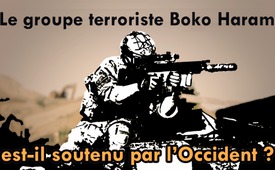 Le groupe terroriste Boko Haram est-il soutenu par l’Occident ?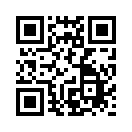 Depuis des décennies des peuples africains souffrent de manière récurrente de la terreur brutale comme par exemple le Nigeria souffre du groupe radical-islamiste Boko Haram. Cette milice terroriste, que les puissances occidentales n’ont apparemment pas pu vaincre, a pu être entièrement chassée du nord-est du Nigeria par le Service Militaire privé STTEP, en français, Tâches spécialisées, formation, équipement et protection à l’international, et cela en trois mois seulement.Depuis des décennies des peuples africains souffrent de manière récurrente de la terreur brutale comme par exemple le Nigeria souffre du groupe radical-islamiste Boko Haram. Cette milice terroriste, que les puissances occidentales n’ont apparemment pas pu vaincre, a pu être entièrement chassée du nord-est du Nigeria par le Service Militaire privé STTEP, en français, Tâches spécialisées, formation, équipement et protection à l’international, et cela en trois mois seulement.
Le STTEP coopère avec des gouvernements africains, forme leurs soldats et intervient de manière efficace contre les bandes terroristes pour protéger la population civile contre le meurtre, le viol et la famine. Eeben Barlow, chef du STTEP, dit que ce serait facile pour l’Occident de détruire les camps de base de ces milices terroristes mais que l’Occident n’a pas de réel intérêt à le faire. Au lieu de cela, le STTEP est attaqué par les médias occidentaux. D’après Eeben Barlow, la Banque mondiale et les Etats-Unis mettent la pression sur les gouvernements africains dès que ceux-ci engagent le STTEP, et il en donne la raison : « Nous mettons notre vie en danger… Néanmoins le STTEP est attaqué par des puissances qui soutiennent secrètement le terrorisme afin d’attiser des conflits et le chaos, mais qui extérieurement prétendent le combattre… Elles cachent leur politique de sabotage économique et de déstabilisation en faveur de l’exploitation par des multinationales des matières premières africaines. »de hg.Sources:http://eebenbarlowsmilitaryandsecurityblog.blogspot.de
https://pbafrance.wordpress.com/2015/07/30/on-ne-marie-pas-une-poule-avec-un-renard/Cela pourrait aussi vous intéresser:#AideDeveloppement - au développement sur le banc d'essai - www.kla.tv/AideDeveloppementKla.TV – Des nouvelles alternatives... libres – indépendantes – non censurées...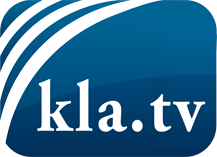 ce que les médias ne devraient pas dissimuler...peu entendu, du peuple pour le peuple...des informations régulières sur www.kla.tv/frÇa vaut la peine de rester avec nous! Vous pouvez vous abonner gratuitement à notre newsletter: www.kla.tv/abo-frAvis de sécurité:Les contre voix sont malheureusement de plus en plus censurées et réprimées. Tant que nous ne nous orientons pas en fonction des intérêts et des idéologies de la système presse, nous devons toujours nous attendre à ce que des prétextes soient recherchés pour bloquer ou supprimer Kla.TV.Alors mettez-vous dès aujourd’hui en réseau en dehors d’internet!
Cliquez ici: www.kla.tv/vernetzung&lang=frLicence:    Licence Creative Commons avec attribution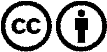 Il est permis de diffuser et d’utiliser notre matériel avec l’attribution! Toutefois, le matériel ne peut pas être utilisé hors contexte.
Cependant pour les institutions financées avec la redevance audio-visuelle, ceci n’est autorisé qu’avec notre accord. Des infractions peuvent entraîner des poursuites.